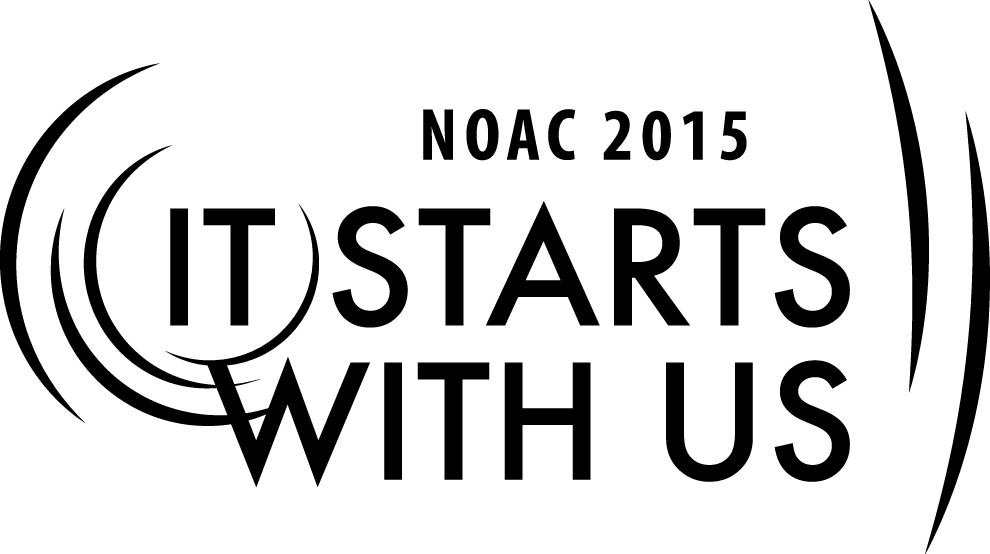 Session Length: 3 HoursAlthough this cell is broken into three sessions they are not independent of each other. Each should be completed in the given order for the participants to get the most out of it.Through this session, you will:Explain:  Learn some new ideas how to develop youth leadership.	Demonstrate:  This session will demonstrate ways to implement these ideas.Guide:  Instructors will guide groups as they develop a purpose statement and SMART goals.Enable:  The participant will develop their own purpose statement and SMART goals.This session will help the Section/Lodge/Chapter/Troop with the development of future leaders.The theme of NOAC 2015 is “It Starts With Us”. This session will relay this theme in the following ways:1) Learn some new ideas on how to develop youth leadership.2) Break into groups and create a philosophy for the group3) Develop SMART goals for each individual in the roomDeveloping Smart Goals 	50 MinutesFOLLOWING THIS SESSION, EACH PARTICIPANT WILL HAVE PARTICIPATED IN CREATING 3 PERSONAL GOALS.  THE 3 GOALS WILL INCLUDE A SCOUTING GOAL; A WORK OR SCHOOL GOAL; AND A FAMILY GOAL.   Lecture:	15 MinutesEach person will develop 3 goalsScouting GoalWork or School GoalFamily GoalShare at least 1 Goal with the ClassSMART Individual Goals by Paul Meyer“ATTITUDE IS EVERYTHING”SpecificMeasurableAttainableRealisticTimelySPECIFICA specific goal has a much better chance of being accomplished than a general goal.The goal must answer the six “W’s”.  Who; What; When; Where; Which (identify requirements & constraints) & Why.ExampleA general goal - “Advance as far as I can in Boy Scouting”A specific goal - “To attain the rank of Eagle Scout..”MEASURABLEEstablish criteria for measuring progress toward the attainment of the goal.When you stay on track, reach target dates, gain confidence and momentum.ExampleA non-measurable goal - “To attain the rank of Eagle Scout.”A measurable goal - “To attain the rank of Eagle Scout by regularly advancing through scouting ranks.”ATTAINABLEWhen you know your destination, it is easier to get thereOut of reach goals come into reach as you grow into themExampleA non-attainable goal - “To attain the rank of Eagle Scout by regularly advancing through scouting ranks.”An attainable goal - “To attain the rank of Eagle Scout by regularly advancing through scouting ranks by faithfully attend meetings and campouts.”REALISTICOften high goals are easier to accomplish, as they have a labor of loveA goal is realistic if YOU think it can be accomplishedExampleA non-realistic goal – “To attain the rank of Eagle Scout by regularly advancing through scouting ranks by faithfully attend meetings and campouts.”A realistic goal – “To attain the rank of Eagle Scout by regularly advancing through scouting ranks by faithfully attending meetings and campouts and tracking all time limits and badge requirements to make sure that I complete them.”TIMELYThe goal must have a deadlineA goal without a deadline usually meets it.ExampleA non-timely goal – “To attain the rank of Eagle Scout by regularly advancing through scouting ranks by faithfully attending meetings and campouts and tracking all time limits and badge requirements to make sure that I complete them.”A timely goal - “To attain the rank of Eagle Scout by regularly advancing through scouting ranks by faithfully attending meetings and campouts and tracking all time limits and badge requirements to make sure that I complete them prior to becoming 18.”Individual Development:	15 MinutesEach person will develop 3 goalsScouting GoalWork or School GoalFamily GoalSmart Goals should be:SpecificMeasurableAttainableRealisticTimelyPresentations:	15 MinutesEach person will be offered the opportunity to present one goal.Conclusion:	5 MinutesThe trainer should have a complete grasp and a strong belief of the DUCT TAPE principles.  The trainer should be well spoken and very knowledge of effective youth leadership operations.Appendix Resources:Computer and projectorDUCTTAPE2.ppt – Power Point Presentation3 - 3 x 5 cards per person.Extra pens or pencils that might be required.